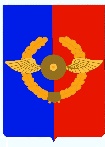  Российская ФедерацияИркутская областьУсольское районное муниципальное образованиеД У М АГородского поселенияСреднинского муниципального образованиячетвертого созываРЕШЕНИЕОб отмене Решения Думы № 18 от 27.12.2005 года«Об утверждении порядка ведения муниципальной долговой книги Среднинского муниципального образования»В целях реализации полномочий органов местного самоуправления по осуществлению муниципальных заимствований, руководствуясь ст.101 Бюджетного кодекса Российской Федерации, ст. 14, 52 Федерального закона от 06.10.2003 г. №131-ФЗ "Об общих принципах организации местного самоуправления в Российской Федерации", ст. 60, 69 Устава Среднинского муниципального образования, Дума городского поселения Среднинского муниципального образования Р Е Ш И Л А:1. Считать утратившим силу Решение Думы № 18 от 27.12.2005 года «Об утверждении порядка ведения муниципальной долговой книги Среднинского муниципального образования».2. Главному инспектору по делопроизводству, хранению и архивированию документов Сопленковой О.А. опубликовать данное Решение в средствах массовой информации: в газете «Новости» и на официальном сайте администрации городского поселения Среднинского муниципального образования в сети Интернет.3. Настоящее Решение вступает в силу со дня его официального опубликования в средствах массовой информации.4. Контроль за исполнением данного решения оставляю за собой.Председатель Думы Городского поселенияСреднинского муниципального образования                              Е.Ю.Евсеев   Исполняющая обязанности главы городского поселения Среднинского муниципального образования                               Т.Е. СагитоваИСПОЛНИТЕЛЬ:Главный инспектор по планированию и формированиюбюджета                                            ___________   __________ И.И. Платоновател. 8-902-57-60-245   СОГЛАСОВАНО:Главный специалист поюридическим вопросам и нотариальным действиям                   ___________   __________М.А. СемёноваРАССЫЛКА:– прокуратура;– печать;– сайт;– регистр.Электронная версия правового акта и приложений к нему соответствует бумажному носителю.п.СреднийОт 29.04.2020 г.№ 110__